      Woodland Rotary  Endowment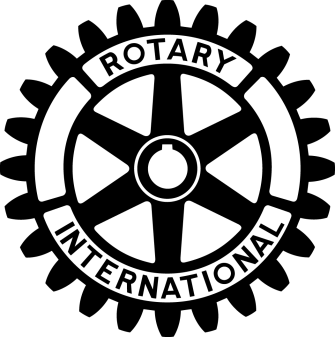                              PO Box 31, Woodland, CA 95776    EIN 68-0270150Board Meeting AGENDA5:30 Monday, May 7th, 2018Ullrich Delevati CPAs Conference Room (location confirmed)Directors:  Gary Wegener President; Mark Ullrich Treasurer; Bob Moeller, Roy Holmes, Chuck Maltese, Bob Nakken, Tony Delevati, Ken Nordgren, Tom Schwarzgruber. Call to orderApproval of minutes of March 27th.Treasurers Report (Mark Ullrich) see attached.Old BusinessEndowment FFA Account: process to move the money to a restricted Endowment Tri Counties Bank account.  Discussion (hopefully with Chuck Moore) about his desires on short and longer term use of the funds.  (Gary Wegener)Playground project update: funding and review of the proposed MOU with the County.  (Gary Wegener) see attachment2 by 2 committee on Club/Endowment projects and grants.   This item is on the agenda for continued discussion on scope and process.  This committee is to make recommendations on how to better improve the process of soliciting, receiving, evaluating, acting on, and responding to requests for funding/support.  Included in this would be whether, and if so/how, to identify areas of emphasis where we as an organization want to concentrate our efforts and funding support. Remember: we are talking about a half million dollars every 10 years, independent of any leveraging with the District and RI.  Committee members are Ken Nordgren and Tom Schwarzgruber from the Endowment Board and Laurie Ruiz and Nick Roncoroni from the Club Board.New Business: 2017 Auction Dinner Grand Raffle: approval of final payout ($2000)Next Board meeting: proposing Tues, May 29th (after Memorial Day weekend).